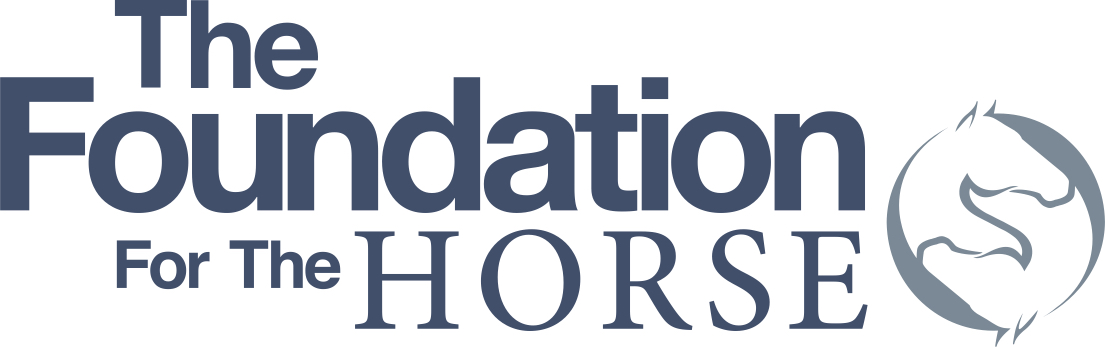 Graduate Student / Fellow / Resident Research GrantProposal FormRESEARCH GRANT GUIDELINES FOR 2020Program PurposeThe goal of this program is to support equine veterinarians who are in programs that will advance their research skills with a goal of continuing on an academic or research career path that will ultimately improve the health and welfare of the horse.Research ProjectsPilot studies or preliminary studies which are part of a major study or which will lead to a major project are of particular interest. Small stand-alone projects will also be considered. Based on a recent AAEP survey, areas of research interest include musculoskeletal, gastrointestinal, and metabolic disease, laminitis, factors to improve racing safety and development of new technologies (i.e., stall side tests). However, research applications on any topic will be considered for funding, and all investigators are encouraged to apply.Specific Requirements and LimitationsWho is Eligible?Trainees may be post-DVM researchers in a graduate program (masters or doctoral), residency training program, or a research fellowship program.Graduate Student / Fellow / Resident applicant must be an AAEP member with membership paid through June 30, 2021.The eligible researcher must be mentored by an equine veterinary researcher on the faculty at a University or in practice.Research is to be completed within a one-year period and presented in a final report. This report should include a plan for pursuit of funding for ongoing studies or plans for a publication for stand-alone projects. Amount/BudgetFunding requests should not exceed $20,000. Budgetary items may include graduate student tuition, lease and care of horses, consumable supplies, research service contracts and publication costs. Expenses or salaries for mentors are not allowed. Approved grants will be awarded after August 15, 2020, unless notified otherwise.No overhead is available for these trainee grants.  Upon request The Foundation will provide a letter informing an institution that no overhead is available for these grants.  If an institution requires overhead to be included, the application will need to include overhead within its $20,000 budget limit.DeadlineThe deadline for submission is proposals – 11:00 pm (EDT) June 1, 2020Proposals should conform to The Foundation’s Graduate Student / Fellow / Resident Research Grant Application format (see pages 2-7 below). Study TypesFor pharmacokinetic and pharmacodynamic studies, drugs under investigation must be fully approved for use in the United States by the Food and Drug Administration (FDA).For prospective research studies involving anesthesia, invasive surgery or surgery that causes a permanent change in the animal, a Doctor of Veterinary Medicine (DVM or equivalent) must be listed as the principal investigator or co-investigator.Other RequirementsSuccessful investigators will be required to provide a written update to The Foundation by April 1, 2021. An update form will be provided to recipients.  Once the project is completed a final research summary must be submitted for publication on The Foundation for the Horse website. Although not a requirement for funding, selected investigators will be strongly encouraged to publish their results in a refereed journal and/or submit abstracts for presentation at the AAEP annual convention. All projects must start by Oct. 1, 2020 and be completed by Sept. 30, 2021.Style and FormatPage size must be standard 8.5” x 11”. All page margins must be set to 1”.The minimum font size is twelve (12) points, Times New Roman. Single space.Proposals must be written in English. Proposals must be of excellent written quality, with few errors in grammar, spelling, syntax, and literature reference.  Authors writing grant proposals that are not written in their primary language are encouraged to obtain copyediting prior to submission.All information for each proposal must be contained within a single document.  Supporting documents will not be accepted for the pre-proposal phase of grant selection (supporting documents are accepted during the full grant proposal phase).Proposals must be submitted as a PDF document.  Title PageUse the attached title page form. RESEARCH PLANRestricted to 5 pages - not including the references.Research problem and background information: Include relevant information to the proposed project including the reason for the research and a succinct review of the literature.Preliminary data: Provide any preliminary data that supports the proposal. Hypothesis and Objectives: Provide a hypothesis along with the objective(s) for testing the hypothesis.Experiment methods and design: Include a detailed description of the project including data acquisition, expected pitfalls, statistical analysis and use of animals.Timeline: Provide a timeline for each part of the project including beginning and ending dates.Expected outcomes: Indicate the expected results from the research, including relevance to long-term health of the horse.References for the literature review and methods.Animal Care and Use FormInclude the approval letter for the project (if the approval has not yet been received, include the application to the IACUC).BudgetUse the attached form for the budget.  Budget justificationJustify all aspects of the budget including number of personnel, animal care, travel expenses (limited to one page).FacilitiesInclude a description of the facility to be used for the project including available equipment and animal housing (limited to one page). Bibliographical sketchFill out a biographical sketch form (limit 2 pages) for each person involved in the research. IACUC Approval / Client Consent FormAll live animal studies funded by The Foundation must receive full approval by the facility’s Institutional Animal Care and Use Committee (IACUC) or equivalent research review entity. If IACUC (or equivalent) approval is pending at the time of full proposal submission to The Foundation, proof of subsequent complete approval must be made available to The Foundation before funds will be released for the research project.If a client owned horse(s) is used, please make sure you have a client consent form that is approved by your IACUC or clinical research committee.SubmissionProposals must be submitted as PDF files attached to an email to Keith Kleine (kkleine@foundationforthehorse.org).Grant proposals must be received by June 1, 2020 at 11 PM EDT. Funding of full grants will be announced by or near August 15, 2020.Terms & ConditionsOther than the graduate/veterinary student signing an agreement for accepting of this grant, which outlines the basics of the above, there are no other terms or conditions.QuestionsFurther questions should be directed to The Foundation office to Keith Kleine at kkleine@foundationforthehorse.org or 859-233-0147.Title Page FormBudget Page FormThe budget should be completed for the 12-month period. For multiyear grants a complete a budget for each year. Role in project: Positions and Employment:Board Certifications and Selected Professional Memberships: Honors:Selected Peer-reviewed Publications:The Foundation for the Horse Graduate Student/Fellow/Resident2020 RESEARCH GRANT APPLICATION TITLE PAGEThe Foundation for the Horse Graduate Student/Fellow/Resident2020 RESEARCH GRANT APPLICATION TITLE PAGETITLE PAGEProposed Grant Period: Amount Requested:$ Title of Research Proposal:Title of Research Proposal:Applicant Organization:Graduate Student/Fellow/Resident Applicant Name:Department of Equivalent:Graduate Student/Fellow/Resident Contact Info: (address, phone, email):Principal Investigator Name: (if not Graduate Student/Fellow/Resident)PI Contact info: (address, phone, email)Performance Site:(if different address)Office of Sponsored Programs:(contact and address)CERTIFICATION AND ACCEPTANCE:We, the undersigned, certify that the statements herein are true and complete to the best of our knowledge and accept, as to grant awarded, the obligation to comply with The Foundation’s terms and conditions in effect on the date of the award.CERTIFICATION AND ACCEPTANCE:We, the undersigned, certify that the statements herein are true and complete to the best of our knowledge and accept, as to grant awarded, the obligation to comply with The Foundation’s terms and conditions in effect on the date of the award.Official Signing for Organization:Date:Principal Investigator:Date:The Foundation for the Horse Research Proposal Budget The Foundation for the Horse Research Proposal Budget The Foundation for the Horse Research Proposal Budget The Foundation for the Horse Research Proposal Budget PERSONNELPERSONNELPERSONNELPERSONNELNameTitlePercent EffortSalarySub-TotalFRINGE BENEFITS (Itemize below)FRINGE BENEFITS (Itemize below)FRINGE BENEFITS (Itemize below)FRINGE BENEFITS (Itemize below)$ANIMAL PURCHASE (Itemize below)ANIMAL PURCHASE (Itemize below)ANIMAL PURCHASE (Itemize below)ANIMAL PURCHASE (Itemize below)$ANIMAL CARE (Itemize below)ANIMAL CARE (Itemize below)ANIMAL CARE (Itemize below)ANIMAL CARE (Itemize below)EXPENDABLE SUPPLIES (Itemize below)EXPENDABLE SUPPLIES (Itemize below)EXPENDABLE SUPPLIES (Itemize below)EXPENDABLE SUPPLIES (Itemize below)TRAVEL EXPENSES (Itemize below)TRAVEL EXPENSES (Itemize below)TRAVEL EXPENSES (Itemize below)TRAVEL EXPENSES (Itemize below)$PUBLICATION COSTS (Itemize below)PUBLICATION COSTS (Itemize below)PUBLICATION COSTS (Itemize below)PUBLICATION COSTS (Itemize below)$OTHER EXPENSES (Itemize below)OTHER EXPENSES (Itemize below)OTHER EXPENSES (Itemize below)OTHER EXPENSES (Itemize below)$PROJECT TOTALPROJECT TOTALPROJECT TOTALPROJECT TOTAL$BIOGRAPHICAL SKETCHBIOGRAPHICAL SKETCHBIOGRAPHICAL SKETCHBIOGRAPHICAL SKETCHNAMEPOSITION TITLEPOSITION TITLEPOSITION TITLEEDUCATION/TRAINING  EDUCATION/TRAINING  EDUCATION/TRAINING  EDUCATION/TRAINING  INSTITUTION AND LOCATIONDEGREE(if applicable)MM/YYFIELD OF STUDY